                                                         REQUERIMENTO 002/2023Senhor Presidente;Senhores Vereadores:A Mesa Diretora desta Casa Legislativa, REQUER o envio de Ofício à Secretaria Estadual da Segurança Pública – SSP/RS, solicitando a viabilidade de nomeação de quatro (04) Delegados plantonistas para a Delegacia de Polícia de Pronto Atendimento (DPPA) de LajeadoMENSAGEM JUSTIFICATIVA:Senhor Presidente:                                                                   Senhores Vereadores:     A Delegacia de Pronto Atendimento (DPPA) de Lajeado atende 31 municípios aos finais de semana, feriados e a noite, que supera o número de 345 mil habitantes, sendo eles:Arroio do Meio	         21.121
Bom Retiro do Sul	         12.390
Canudos do Vale		1.693
Capitão			2.763
Colinas			2.466
Coqueiro Baixo		1.490
Cruzeiro do Sul	         12.402
Doutor Ricardo		1.967
Encantado		         22.880
Estrela		         34.669
Fazenda Vila Nova	           4.680
Forquetinha		           2.389
Imigrante			3.103
Lajeado		         97.432
Marquês de Souza	           3.981
Muçum			4.967
Nova Bréscia		3.345
Paverama			8.541
Poço das Antas		2.105
Pouso Novo		           1.586
Progresso			6.239
Relvado			2.068
Roca Sales		         11.556
Santa Clara do Sul	           6.755
Tabaí				4.816
Taquari		        26.907
Teutônia		        34.275
Vespasiano Corrêa	          1.776
Westfália		          3.046
Sério				1.889Soma das populações	345.297Atualmente, a Delegacia Polícia de Pronto Atendimento (DPPA) de Lajeado conta com somente um Delegado Plantonista, sendo que os demais atuam em regime de sobreaviso, ou seja, trabalham em Delegacias de Polícia durante o expediente e são acionados para comparecer ao plantão em casos de flagrante ou delito.Além da carga excessiva de trabalho, o fato de não ter um Delegado Plantonista atendendo de forma integral no plantão reduz de forma substancial o número de ocorrências registradas e o número de flagrantes realizados. Afetando, certamente, a qualidade e a eficiência do serviço policial prestado a população.Sala das Sessões da Câmara de Vereadores deBom Retiro do Sul, RS, em 07 de março de 2023.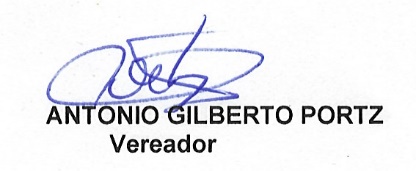 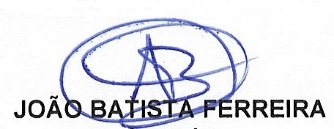       Presidente da Câmara Municipal                            Vice-Presidente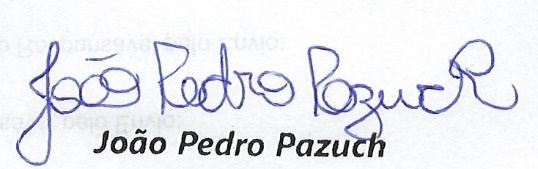 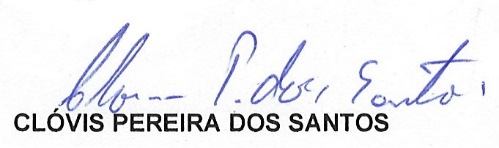                1º Secretário                                                    2º Secretário